Советуем ознакомиться с онлайн  проектом «Лаврус»  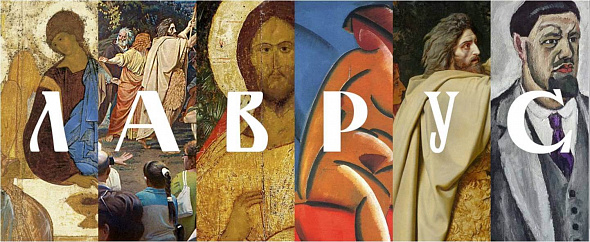 
Просветительский онлайн проект Лаврус по русскому искусству«Лаврус». Для тех, кто учит и учится Лаврус — просветительский онлайн проект Третьяковской галереи о прошлом и настоящем отечественного искусства. Мы рассказываем о художниках, стилях и эпохах, делая искусство ближе и понятнее каждому человеку.

Лаврус — это территория диалога между классикой и современностью, где новые интерпретации соседствуют с академическими исследованиями. В статьях, мастер-классах и видео лекциях своими знаниями делятся музейные корифеи, кураторы, педагоги и приглашенные эксперты.Лаврус создан для тех, кто хочет знать больше о художниках Третьяковской галереи и русской культуре; кто ищет надежный источник информации для подготовки к урокам и семинарам; кто нуждается в творческом импульсе для занятий с детьми и расширяет круг своих интересов. Если вы хотите первыми получать информацию о Лаврусе, то подпишитесь на специальную рассылку Третьяковской галереиМногие материалы на Лаврусе подготовлены специалистами, которые посвятили изучению произведений искусства не одно десятилетие. Из наших статей и записей лекций вы сможете узнать, какие открытия совершают искусствоведы и музейные хранители, какие трудности могут подстерегать их при подготовке выставочных проектов, как происходит процесс исследования и реставрации произведений и многое другое.